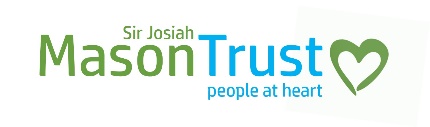 PERSON SPECIFICATIONJOB TITLE:		Care AssistantHEALTH AND SAFETY5.1	All employees must be aware of the responsibilities placed on them under the Health and Safety at Work Act 1974 and subsequent legislation and to ensure that agreed safety procedures are carried out to maintain a safe working environment.5.2	To help maintain a safe working environment employees are expected to:-Attend training in Health and Safety requirements as necessary, both on appointment and for refresher courses, as changes in duties and techniques require, andFollow local codes of safe working practices including the Trust’s Health and Safety policy.SMOKING POLICY	There is a no smoking policy. In accordance with this policy, it is positively discouraged and not permitted on the Trust’s premises.DATA PROTECTION ACT 1998	If you have contact with data systems, you are required to obtain, process and/or use information held manually and on computer, word processor or file in a fair and lawful way.  You are required to hold data for a specific purpose and not to disclose it in any way that is incompatible for such a purpose. You should disclose data only to authorised persons or organisations as instructed. BenefitsSalary is up to £8.40 -£9.05 per hour (depending on qualifications) and salaries are paid into a nominated bank account monthly in arrears.Holiday entitlement currently starts at 23 days plus 8 statutory bank holidays each year, to be taken between January and December.All new employees are required to undertake a three month probationary period and subject to satisfactory performance, a permanent contract is then confirmed.The Trust offers staff a contributory pension scheme (on completion of the probationary period) with the option to contribute between 1 - 5% of salary. The trust agrees to pay a similar amount. The scheme is currently run on our behalf by the Social Housing Pensions Trust. All Trust employees also benefit from a group life insurance arrangement whereby 3 times annual salary is payable to next of kin, should death during employment occur.Employee Assistance Programme providing confidential information and counselling.Hours of Work35 hours per week, 7 hour shifts on a rota basisESSENTIALDESIRABLEEXPERIENCEMinimum 1-2 years’ experience working in a similar role caring for elderly people. SKILLS & ABILITIESSelf motivated team player, organised, pro-active and accurate.Willing to work on own initiative. Ability to manage pressure and conflicting demands and prioritise tasks and workloadAn understanding and sensitivity to the needs of older people.Tact, discretion and a respect for confidentiality.Flexible approach to work.3.  EDUCATION/ QUALIFICATIONS(N.B. Full regard must be given to overseas qualifications)Health and Social Care (Adult) Level 2 or working towards5 GCSEs including maths and English language.Health and Social Care (Adults) Level 3OTHERAbility to communicate with people at all levels including residents, relatives, managers, staff, and GPs, social workers etc.Awareness of diversity issues and works in a positive non-discriminatory way.